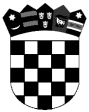 R E P U B L I K A   H R V A T S K APRIMORSKO-GORANSKA  ŽUPANIJA            GRAD RIJEKA  Gradsko vijeće Odbor za izbor, imenovanja i razrješenjaKLASA: 021-06/19-03/8URBROJ: 2170-01-16-00-19-3Rijeka, 12. 2. 2019.I Z V J E Š Ć E o provjeri formalnih uvjeta kandidata za članove i zamjenike članova Savjeta mladih Grada Rijeke s Popisom važećih kandidatura Temeljem odredbe članka 5. stavka 1. Odluke o osnivanju Savjeta mladih Grada Rijeke ("Službene novine Grada Rijeke" broj 8/14, u daljnjem tekstu: Odluka) Gradsko vijeće Grada Rijeke je na sjednici održanoj 18. prosinca 2018. godine donijelo Zaključak o ponavljanju javnog poziva za isticanje kandidature za članove i zamjenike članova Savjeta mladih Grada Rijeke budući da temeljem javnog poziva objavljenog 1. listopada 2018. godine nije izvršen izbor članova i zamjenika članova Savjeta mladih Grada Rijeke.Savjet mladih Grada Rijeke je savjetodavno tijelo Grada Rijeke koje je osnovano s ciljem promicanja i zagovaranja prava, potreba i interesa mladih na lokalnoj razini. Pod mladima se razumijevaju osobe s prebivalištem ili boravištem na području grada Rijeke, koji u trenutku podnošenja kandidature za članstvo u Savjetu mladih imaju od navršenih 15 do navršenih 30 godina života te kao takvi imaju pravo biti birani za člana i zamjenika člana Savjeta mladih.Savjet mladih broji 11 članova, uključujući predsjednika i zamjenika predsjednika.Članovi Savjeta mladih i njihovi zamjenici biraju se na vrijeme od tri godine.Mandat zamjenika člana Savjeta mladih vezan je uz mandat člana Savjeta mladih. Kandidate za članove Savjeta mladih i njihove zamjenike imaju pravo predlagati udruge, koje su sukladno svom statutu ciljno i prema djelatnostima opredijeljene za rad s mladima i za mlade, učenička vijeća srednjih škola, studentski zborovi Sveučilišta i Veleučilišta u Rijeci, pomladci političkih stranaka, sindikalnih ili strukovnih organizacija u Republici Hrvatskoj i neformalne skupine mladih (najmanje 40 mladih).Ovlašteni predlagatelji dužni su prilikom isticanja kandidatura za članove Savjeta mladih predložiti i zamjenika za svakog kandidata za člana Savjeta mladih.Ponovljeni Javni poziv za isticanje kandidature za članove i zamjenike članova Savjeta mladih Grada Rijeke objavljen je u "Novom listu" i na web stranici Grada Rijeke 14. siječnja 2019. godine, a kandidature je trebalo dostaviti najkasnije do 29. siječnja 2019. godine. Temeljem objavljenog javnog poziva u roku je dostavljeno ukupno 23 prijedloga kandidatura za članove i zamjenike članova Savjeta mladih Grada Rijeke.	Nakon zaprimanja kandidatura, Odbor za izbor, imenovanja i razrješenja je na  sjednici održanoj 12. veljače 2019. godine obavio provjeru formalnih uvjeta prijavljenih kandidata, sastavio Izvješće o provjeri te utvrdio Popis važećih kandidatura.	Uvidom u zaprimljene kandidature za članove i zamjenike članova Savjeta mladih, Odbor za izbor, imenovanja i razrješenja utvrdio je sljedeće:Od 23 prijedloga kandidatura zaprimljenih u roku pravovaljani su svi prijedlozi kandidatura i to:PREDLAGATELJ: Klub mladih PGS-aToma Jelušić-član, rođen 24.05.1989.Robert Žauhar-zamjenik člana, rođen 30.03.1989.PREDLAGATELJ: Sveučilišna organizacija Socijaldemokratske studentske unije-Podružnica Sveučilišta u RijeciMilan Vucelić-član, rođen 25.09.1996.Valentino Klarić-zamjenik člana, rođen 05.01.1994.PREDLAGATELJ: Udruga studenata Primorsko-goranske županijeBiagio Mazzone-član, rođen 02.05.1997.Ana Acinger-zamjenica člana, rođena 20.10.1993.PREDLAGATELJ: Društvo za kibernetiku psihoterapijeIris Šoda-članica, rođena 02.05.1989.Kristian Volarić-zamjenik članice, rođen 24.04.1994.PREDLAGATELJ: Udruga za ljudska prava i građansku participaciju PaRiterIva Davorija-članica, rođena 24.10.1990.Tihana Naglić-zamjenica članice, rođena 19.05.1991. PREDLAGATELJ: Savez udruga mladih Primorsko-goranske županijeAntonela Sabočan-članica, rođena 23.04.1993.Tesa Soldičić-zamjenica članice, rođena 08.07.1992.PREDLAGATELJ: Mladi Liste za RijekuIgor Mirić-član, rođen 16.03.1990.Filip Jakovac-zamjenik člana, rođen 22.10.1989.PREDLAGATELJ: Udruga DeltaPetra Linčić-članica, rođena 10.05.1999.Alex Katunar-zamjenik članice, rođen 19.02.1997. PREDLAGATELJ: Klub mladih Istarskog Demokratskog Sabora-Dieta Democratica IstrianaLuka Pajić-član, rođen 15.03.1990.Alessio Maršanić-zamjenik člana, rođen 02.10.1994.PREDLAGATELJ: Mladež Hrvatske demokratske zajednice RijekaSven Turato-član, rođen 29.10.1997.Marina Matković-zamjenica člana, rođena 16.12.1993.PREDLAGATELJ: Mladež Hrvatske demokratske zajednice RijekaMarko Smojver-član, rođen 17.10.1996.Luka Petrušić-zamjenik člana, rođen 08.12.2001.PREDLAGATELJ: Mladež Hrvatske demokratske zajednice RijekaJosip Ukalović-član, rođen 08.05.1995.Augustin Serdar-zamjenik člana, rođen 15.01.1992.PREDLAGATELJ: Mladež Hrvatske demokratske zajednice RijekaVedran Barjašić-član, rođen 26.06.1996.Matteo Ristić-zamjenik člana, rođen 01.11.1991.PREDLAGATELJ: Mladež Hrvatske demokratske zajednice RijekaLeon Dolušić-član, rođen 11.07.1989.Igor Ivošić-zamjenik člana, rođen 03.11.1989.PREDLAGATELJ: Mladež Hrvatske demokratske zajednice RijekaFilipa Capan-članica, rođena 08.01.1991.Ante Sakić-zamjenik članice, rođen 11.03.1991.PREDLAGATELJ: Mladež Hrvatske demokratske zajednice RijekaIvan Prpić-član, rođen 15.10.1998.Jure Vuletić-zamjenik člana, rođen 09.10.1991.PREDLAGATELJ: Mladež Hrvatske demokratske zajednice RijekaMirko Radić-član, rođen 27.11.1991.Antonio Šulentić-zamjenik člana, rođen 29.10.1995.PREDLAGATELJ: Mladež Hrvatske demokratske zajednice RijekaAna Čančarević-članica, rođena 06.11.1990.Adriano Petrošević-zamjenik članice, rođen 19.03.1997.PREDLAGATELJ: Mladež Hrvatske demokratske zajednice RijekaJosip Tabula-član, rođen 30.01.1996.Ivo Pekić-zamjenik člana, rođen 19.10.1993.PREDLAGATELJ: Mladež Hrvatske demokratske zajednice RijekaMarin Kruneš-član, rođen 02.09.1989.Domagoj Vrkić-zamjenik člana, rođen 26.02.1998.PREDLAGATELJ: Europski parlament mladih HrvatskeAndro Demiri-član, rođen 28.08.1999.Nina Bogunović-zamjenica člana, rođena 16.12.2000.PREDLAGATELJ: Centar za poticanje darovitostiSaša Pešut-član, rođen 25.05.1990.Ivo Matić-zamjenik člana, rođen 30.11.1994.PREDLAGATELJ: Regionalni info-centar za mlade Rijeka-UMKIHrvoje Miholjević-član, rođen 08.05.1990.Adelina Kunst-zamjenica člana, rođena 21.05.1996.Popis važećih kandidatura utvrđen je na način propisan Odlukom tako da je ime i prezime kandidata na popisu navedeno prema redoslijedu zaprimljenih prijava, a Popis važećih kandidatura sadrži naziv predlagatelja, ime i prezime kandidata, te datum i godinu rođenja kandidata. Sukladno odredbi članka 9. stavka 2. Odluke, Izvješće o provjeri formalnih uvjeta i Popis važećih kandidatura, Odbor za izbor, imenovanja i razrješenja dostavlja Gradskom vijeću Grada Rijeke.Izvješće o provjeri formalnih uvjeta i Popis važećih kandidatura bit će objavljeni na web stranicama Grada Rijeke.Temeljem odredbe članka 10. Odluke, Gradsko vijeće na prvoj sjednici nakon objave Popisa važećih kandidatura, raspravlja Izvješće o provjeri formalnih uvjeta te s Popisa važećih kandidatura bira članove i zamjenike članova Savjeta mladih.Gradsko vijeće bira članove Savjeta mladih tajnim glasovanjem na način i po postupku propisanim Poslovnikom Gradskog vijeća. Tajno glasovanje provodi se glasačkim listićima ovjerenim pečatom Gradskog vijeća. Na glasačkom listiću prezimena kandidata se navode abecednim redom, a glasuje se na način da se zaokružuje redni broj ispred prezimena pojedinog kandidata. Važeći je onaj glasački listić na kojem su zaokruženi redni brojevi ispred prezimena najviše 11 kandidata. Za članove Savjeta mladih su izabrani kandidati od rednog broja 1. do 11. na rang listi dobivenih glasova.U slučaju da nije moguće izabrati Savjet mladih zbog dva ili više kandidata s jednakim brojem glasova, glasovanje se ponavlja za izbor kandidata do punog broja članova Savjeta mladih između onih kandidata koji u prvom krugu nisu izabrani jer su imali jednak broj glasova. Glasovanje se ponavlja dok se ne izaberu svi članovi Savjeta mladih.Popis važećih kandidatura za članove i zamjenike članova Savjeta mladih Grada Rijeke dostavlja se u prilogu.Potpredsjednik									          Sandi Basić, v.r.POPIS VAŽEĆIH KANDIDATURA ZA ČLANOVE I ZAMJENIKE ČLANOVASAVJETA MLADIH GRADA RIJEKEPREDLAGATELJ: Klub mladih PGS-aToma Jelušić-član, rođen 24.05.1989.Robert Žauhar-zamjenik člana, rođen 30.03.1989.PREDLAGATELJ: Sveučilišna organizacija Socijaldemokratske studentske unije-Podružnica Sveučilišta u RijeciMilan Vucelić-član, rođen 25.09.1996.Valentino Klarić-zamjenik člana, rođen 05.01.1994.PREDLAGATELJ: Udruga studenata Primorsko-goranske županijeBiagio Mazzone-član, rođen 02.05.1997.Ana Acinger-zamjenica člana, rođena 20.10.1993.PREDLAGATELJ: Društvo za kibernetiku psihoterapijeIris Šoda-članica, rođena 02.05.1989.Kristian Volarić-zamjenik članice, rođen 24.04.1994.PREDLAGATELJ: Udruga za ljudska prava i građansku participaciju PaRiterIva Davorija-članica, rođena 24.10.1990.Tihana Naglić-zamjenica članice, rođena 19.05.1991. PREDLAGATELJ: Savez udruga mladih Primorsko-goranske županijeAntonela Sabočan-članica, rođena 23.04.1993.Tesa Soldičić-zamjenica članice, rođena 08.07.1992.PREDLAGATELJ: Mladi Liste za RijekuIgor Mirić-član, rođen 16.03.1990.Filip Jakovac-zamjenik člana, rođen 22.10.1989.PREDLAGATELJ: Udruga DeltaPetra Linčić-članica, rođena 10.05.1999.Alex Katunar-zamjenik članice, rođen 19.02.1997. PREDLAGATELJ: Klub mladih Istarskog Demokratskog Sabora-Dieta Democratica IstrianaLuka Pajić-član, rođen 15.03.1990.Alessio Maršanić-zamjenik člana, rođen 02.10.1994.PREDLAGATELJ: Mladež Hrvatske demokratske zajednice RijekaSven Turato-član, rođen 29.10.1997.Marina Matković-zamjenica člana, rođena 16.12.1993.PREDLAGATELJ: Mladež Hrvatske demokratske zajednice RijekaMarko Smojver-član, rođen 17.10.1996.Luka Petrušić-zamjenik člana, rođen 08.12.2001.PREDLAGATELJ: Mladež Hrvatske demokratske zajednice RijekaJosip Ukalović-član, rođen 08.05.1995.Augustin Serdar-zamjenik člana, rođen 15.01.1992.PREDLAGATELJ: Mladež Hrvatske demokratske zajednice RijekaVedran Barjašić-član, rođen 26.06.1996.Matteo Ristić-zamjenik člana, rođen 01.11.1991.PREDLAGATELJ: Mladež Hrvatske demokratske zajednice RijekaLeon Dolušić-član, rođen 11.07.1989.Igor Ivošić-zamjenik člana, rođen 03.11.1989.PREDLAGATELJ: Mladež Hrvatske demokratske zajednice RijekaFilipa Capan-članica, rođena 08.01.1991.Ante Sakić-zamjenik članice, rođen 11.03.1991.PREDLAGATELJ: Mladež Hrvatske demokratske zajednice RijekaIvan Prpić-član, rođen 15.10.1998.Jure Vuletić-zamjenik člana, rođen 09.10.1991.PREDLAGATELJ: Mladež Hrvatske demokratske zajednice RijekaMirko Radić-član, rođen 27.11.1991.Antonio Šulentić-zamjenik člana, rođen 29.10.1995.PREDLAGATELJ: Mladež Hrvatske demokratske zajednice RijekaAna Čančarević-članica, rođena 06.11.1990.Adriano Petrošević-zamjenik članice, rođen 19.03.1997.PREDLAGATELJ: Mladež Hrvatske demokratske zajednice RijekaJosip Tabula-član, rođen 30.01.1996.Ivo Pekić-zamjenik člana, rođen 19.10.1993.PREDLAGATELJ: Mladež Hrvatske demokratske zajednice RijekaMarin Kruneš-član, rođen 02.09.1989.Domagoj Vrkić-zamjenik člana, rođen 26.02.1998.PREDLAGATELJ: Europski parlament mladih HrvatskeAndro Demiri-član, rođen 28.08.1999.Nina Bogunović-zamjenica člana, rođena 16.12.2000.PREDLAGATELJ: Centar za poticanje darovitostiSaša Pešut-član, rođen 25.05.1990.Ivo Matić-zamjenik člana, rođen 30.11.1994.PREDLAGATELJ: Regionalni info-centar za mlade Rijeka-UMKIHrvoje Miholjević-član, rođen 08.05.1990.Adelina Kunst-zamjenica člana, rođena 21.05.1996.